28. duben – Mezinárodní den vzpomínek na oběti pracovních úrazů a nemocí z povoláníPraha, 28. 4. 2023 - Českomoravská konfederace odborových svazů se dlouhodobě věnuje oblasti bezpečnosti a ochrany zdraví při práci a v letošním roce se aktivně přihlásila k evropské iniciativě Vision Zero, která si klade za cíl v blízké budoucnosti minimalizovat pracovní úrazy, zejména ty smrtelné. Kontrolní orgány vloni evidovaly přes 40 tisíc pracovních úrazů. Není bez zajímavosti, že nejvíce k pracovním úrazům zpravidla dochází během prvního pracovního dne v týdnu, tedy v pondělí. Druhým rizikovým dnem je úterý a počty pracovních úrazů následně klesají v průběhu týdne. 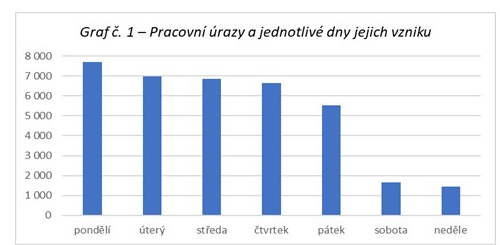 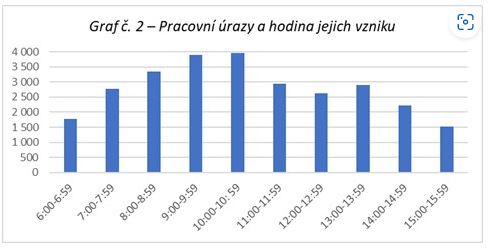 Vzhledem k tomu, že Česká republika je průmyslovou zemí, lze dovodit, že nejčastěji jsou evidovány pracovní úrazy v následujících odvětvíchstrojírenství (např. nedostatečná ochranná zařízení, nevhodné pracovní postupy)stavebnictví (např. při práci ve výškách, při výkopových pracích, nepoužívání osobních ochranných pracovních prostředků)silniční nákladní doprava, kurýrní činnosti včetně skladování (např. při dopravních nehodách, při práci s manipulační technikou)potravinářství (např. vyřazení bezpečnostních prvků u strojů, nepoužívání osobních ochranných pomůcek a přidělených pomůcek pro práci)velkoobchod a maloobchod (např. při manipulaci a skladování zboží). Na 28. duben současně připadá Mezinárodním vzpomínkový den, kdy vzpomínáme na zaměstnance, kteří zemřeli v důsledků úrazů na pracovišti nebo v důsledku nemoci z povolání.  Je pravdou, že ve srovnání s předchozími léty počet smrtelných pracovních úrazů mírně poklesl, přesto se v loňském roce 83 zaměstnanců nevrátilo z práce domů, ke svým rodinám, dětem. Od roku 2003 je tento den také Světovým dnem bezpečnosti a ochrany zdraví při práci. Po celém světě se v této souvislosti konají v posledním dubnovém týdnu nejrůznější vzpomínková shromáždění, semináře, konference a ceremoniály. Českomoravská konfederace odborových svazů si v letošním roce připomněla mezinárodní vzpomínkový den v úterý 25. dubna, a to informačním stánkem na pražském Palackého náměstí, kde probíhaly debaty s kolemjdoucími především o prevenci pracovních úrazů.
Kontakt pro novináře: Jan Exner, 775 425 228